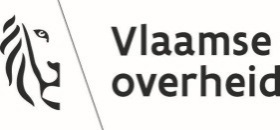 Certificat de report de la séance de mise à niveau pour cause d’un séjour à l’étranger pour des raisons professionnelles ou d’affairesCertificat de report de la séance de mise à niveau pour cause d’un séjour à l’étranger pour des raisons professionnelles ou d’affairesCertificat de report de la séance de mise à niveau pour cause d’un séjour à l’étranger pour des raisons professionnelles ou d’affairesCertificat de report de la séance de mise à niveau pour cause d’un séjour à l’étranger pour des raisons professionnelles ou d’affairesCertificat de report de la séance de mise à niveau pour cause d’un séjour à l’étranger pour des raisons professionnelles ou d’affairesCertificat de report de la séance de mise à niveau pour cause d’un séjour à l’étranger pour des raisons professionnelles ou d’affairesCertificat de report de la séance de mise à niveau pour cause d’un séjour à l’étranger pour des raisons professionnelles ou d’affairesCertificat de report de la séance de mise à niveau pour cause d’un séjour à l’étranger pour des raisons professionnelles ou d’affairesCertificat de report de la séance de mise à niveau pour cause d’un séjour à l’étranger pour des raisons professionnelles ou d’affairesCertificat de report de la séance de mise à niveau pour cause d’un séjour à l’étranger pour des raisons professionnelles ou d’affairesCertificat de report de la séance de mise à niveau pour cause d’un séjour à l’étranger pour des raisons professionnelles ou d’affairesCertificat de report de la séance de mise à niveau pour cause d’un séjour à l’étranger pour des raisons professionnelles ou d’affairesCertificat de report de la séance de mise à niveau pour cause d’un séjour à l’étranger pour des raisons professionnelles ou d’affairesCertificat de report de la séance de mise à niveau pour cause d’un séjour à l’étranger pour des raisons professionnelles ou d’affairesCertificat de report de la séance de mise à niveau pour cause d’un séjour à l’étranger pour des raisons professionnelles ou d’affairesCertificat de report de la séance de mise à niveau pour cause d’un séjour à l’étranger pour des raisons professionnelles ou d’affairesCertificat de report de la séance de mise à niveau pour cause d’un séjour à l’étranger pour des raisons professionnelles ou d’affairesMOW-06-210603MOW-06-210603///////////////////////////////////////////////////////////////////////////////////////////////////////////////////////////////////////////////////////////////////////////////////////////////////////////////////////////////////////////////////////////////////////////////////////////////////////////////////////////////////////////////////////////////////////////////////////////////////////////////////////////////////////////////////////////////////////////////////////////////////////////////////////////////////////////////////////////////////////////////////////////////////////////////////////////////////////////////////////////////////////////////////////////////////////////////////////////////////////////////////////////////////////////////////////////////////////////////////////////////////////////////////////////////////////////////////////////////////////////////////////////////////////////////////////////////////////////////////////////////////////////////////////////////////////////////////////////////////////////////////////////////////////////////////////////////////////////////////////////////////////////////////////////////////////////////////////////////////////////////////////////////////////////////////////////////////////////////////////////////////////////////////////////////////////////////////////////////////////////////////////////////////////////////////////////////////////////////////////////////////////////////////////////////////////////////////////////////////////////////////////////////////////////////////////////////////////////////////////////////////////////////////////////////////////////////////////////////////////////////////////////////////////////////////////////////////////////////////////////////////////////////////////////////////////////////////////////////////////////////////////////////////////////////////////////////////////////////////////////////////////////////////////////////////////////////////////////////////////////////////////////////////////////////////////////////////////////////////////////////////////////////////////////////////////////////////////////////////////////////////////////////////////////////////////////////////////////////////////////////////////////////////////////////////////////////////////////////////////////////////////////////////////////////////////////////////////////////////////////////////////////////////////////////////////////////////////////////////////////////////////////////////////////////////////////////////////////////////////////////////////////////////////////////////////////////////////////////////////////////////////////////////////////////////////////////////////////////////////////////////////////////////////////////////////////////////////////////////////////////////////////////////////////////////////////////////////////////////////////////////////////////////////////////////////////////////////////////////////////////////////////////////////Département de la Mobilité et des Travaux publicsPolitique de mobilité appliquéewww.vlaanderen.be/terugkommomentDépartement de la Mobilité et des Travaux publicsPolitique de mobilité appliquéewww.vlaanderen.be/terugkommomentDépartement de la Mobilité et des Travaux publicsPolitique de mobilité appliquéewww.vlaanderen.be/terugkommomentDépartement de la Mobilité et des Travaux publicsPolitique de mobilité appliquéewww.vlaanderen.be/terugkommomentDépartement de la Mobilité et des Travaux publicsPolitique de mobilité appliquéewww.vlaanderen.be/terugkommomentDépartement de la Mobilité et des Travaux publicsPolitique de mobilité appliquéewww.vlaanderen.be/terugkommomentDépartement de la Mobilité et des Travaux publicsPolitique de mobilité appliquéewww.vlaanderen.be/terugkommomentDépartement de la Mobilité et des Travaux publicsPolitique de mobilité appliquéewww.vlaanderen.be/terugkommomentDépartement de la Mobilité et des Travaux publicsPolitique de mobilité appliquéewww.vlaanderen.be/terugkommomentDépartement de la Mobilité et des Travaux publicsPolitique de mobilité appliquéewww.vlaanderen.be/terugkommomentDépartement de la Mobilité et des Travaux publicsPolitique de mobilité appliquéewww.vlaanderen.be/terugkommomentDépartement de la Mobilité et des Travaux publicsPolitique de mobilité appliquéewww.vlaanderen.be/terugkommomentDépartement de la Mobilité et des Travaux publicsPolitique de mobilité appliquéewww.vlaanderen.be/terugkommomentDépartement de la Mobilité et des Travaux publicsPolitique de mobilité appliquéewww.vlaanderen.be/terugkommomentDépartement de la Mobilité et des Travaux publicsPolitique de mobilité appliquéewww.vlaanderen.be/terugkommomentDépartement de la Mobilité et des Travaux publicsPolitique de mobilité appliquéewww.vlaanderen.be/terugkommomentDépartement de la Mobilité et des Travaux publicsPolitique de mobilité appliquéewww.vlaanderen.be/terugkommomentDépartement de la Mobilité et des Travaux publicsPolitique de mobilité appliquéewww.vlaanderen.be/terugkommomentDépartement de la Mobilité et des Travaux publicsPolitique de mobilité appliquéewww.vlaanderen.be/terugkommomentA compléter par le participantA compléter par le participantA compléter par le participantA compléter par le participantA compléter par le participantA compléter par le participantA compléter par le participantA compléter par le participantA compléter par le participantA compléter par le participantA compléter par le participantA compléter par le participantA compléter par le participantA compléter par le participantA compléter par le participantA compléter par le participantA compléter par le participantA compléter par le participantA compléter par le participantDonnées personnellesDonnées personnellesDonnées personnellesDonnées personnellesDonnées personnellesDonnées personnellesDonnées personnellesDonnées personnellesDonnées personnellesDonnées personnellesDonnées personnellesDonnées personnellesDonnées personnellesDonnées personnellesDonnées personnellesDonnées personnellesDonnées personnellesDonnées personnellesDonnées personnellesprénom et nomprénom et nomnuméro de registre nationalnuméro de registre nationalnuméro de téléphonenuméro de téléphoneadresse e-mailadresse e-mailDonnées relatives à la séance de mise à niveauDonnées relatives à la séance de mise à niveauDonnées relatives à la séance de mise à niveauDonnées relatives à la séance de mise à niveauDonnées relatives à la séance de mise à niveauDonnées relatives à la séance de mise à niveauDonnées relatives à la séance de mise à niveauDonnées relatives à la séance de mise à niveauDonnées relatives à la séance de mise à niveauDonnées relatives à la séance de mise à niveauDonnées relatives à la séance de mise à niveauDonnées relatives à la séance de mise à niveauDonnées relatives à la séance de mise à niveauDonnées relatives à la séance de mise à niveauDonnées relatives à la séance de mise à niveauDonnées relatives à la séance de mise à niveauDonnées relatives à la séance de mise à niveauDonnées relatives à la séance de mise à niveauDonnées relatives à la séance de mise à niveauJe n’ai pas pris rendez-vous pour la séance de mise à niveau.Je n’ai pas pris rendez-vous pour la séance de mise à niveau.Je n’ai pas pris rendez-vous pour la séance de mise à niveau.Je n’ai pas pris rendez-vous pour la séance de mise à niveau.Je n’ai pas pris rendez-vous pour la séance de mise à niveau.Je n’ai pas pris rendez-vous pour la séance de mise à niveau.Je n’ai pas pris rendez-vous pour la séance de mise à niveau.Je n’ai pas pris rendez-vous pour la séance de mise à niveau.Je n’ai pas pris rendez-vous pour la séance de mise à niveau.Je n’ai pas pris rendez-vous pour la séance de mise à niveau.Je n’ai pas pris rendez-vous pour la séance de mise à niveau.Je n’ai pas pris rendez-vous pour la séance de mise à niveau.Je n’ai pas pris rendez-vous pour la séance de mise à niveau.Je n’ai pas pris rendez-vous pour la séance de mise à niveau.Je n’ai pas pris rendez-vous pour la séance de mise à niveau.Je n’ai pas pris rendez-vous pour la séance de mise à niveau.Je n’ai pas pris rendez-vous pour la séance de mise à niveau.Je n’ai pas pris rendez-vous pour la séance de mise à niveau.J’ai pris rendez-vous pour la séance de mise à niveau le:Auprès de l’organisme suivant:J’ai pris rendez-vous pour la séance de mise à niveau le:Auprès de l’organisme suivant:J’ai pris rendez-vous pour la séance de mise à niveau le:Auprès de l’organisme suivant:J’ai pris rendez-vous pour la séance de mise à niveau le:Auprès de l’organisme suivant:J’ai pris rendez-vous pour la séance de mise à niveau le:Auprès de l’organisme suivant:J’ai pris rendez-vous pour la séance de mise à niveau le:Auprès de l’organisme suivant:J’ai pris rendez-vous pour la séance de mise à niveau le:Auprès de l’organisme suivant:J’ai pris rendez-vous pour la séance de mise à niveau le:Auprès de l’organisme suivant:J’ai pris rendez-vous pour la séance de mise à niveau le:Auprès de l’organisme suivant:jourmoisannéeJ’ai pris rendez-vous pour la séance de mise à niveau le:Auprès de l’organisme suivant:J’ai pris rendez-vous pour la séance de mise à niveau le:Auprès de l’organisme suivant:J’ai pris rendez-vous pour la séance de mise à niveau le:Auprès de l’organisme suivant:J’ai pris rendez-vous pour la séance de mise à niveau le:Auprès de l’organisme suivant:J’ai pris rendez-vous pour la séance de mise à niveau le:Auprès de l’organisme suivant:J’ai pris rendez-vous pour la séance de mise à niveau le:Auprès de l’organisme suivant:J’ai pris rendez-vous pour la séance de mise à niveau le:Auprès de l’organisme suivant:J’ai pris rendez-vous pour la séance de mise à niveau le:Auprès de l’organisme suivant:J’ai pris rendez-vous pour la séance de mise à niveau le:Auprès de l’organisme suivant:SignatureSignatureSignatureSignatureSignatureSignatureSignatureSignatureSignatureSignatureSignatureSignatureSignatureSignatureSignatureSignatureSignatureSignatureSignatureJe déclare ne pas pouvoir assister à la séance de mise à niveau pour cause d’un séjour à l’étranger pour des raisons professionnelles ou d’affaires et demander un report.Je déclare ne pas pouvoir assister à la séance de mise à niveau pour cause d’un séjour à l’étranger pour des raisons professionnelles ou d’affaires et demander un report.Je déclare ne pas pouvoir assister à la séance de mise à niveau pour cause d’un séjour à l’étranger pour des raisons professionnelles ou d’affaires et demander un report.Je déclare ne pas pouvoir assister à la séance de mise à niveau pour cause d’un séjour à l’étranger pour des raisons professionnelles ou d’affaires et demander un report.Je déclare ne pas pouvoir assister à la séance de mise à niveau pour cause d’un séjour à l’étranger pour des raisons professionnelles ou d’affaires et demander un report.Je déclare ne pas pouvoir assister à la séance de mise à niveau pour cause d’un séjour à l’étranger pour des raisons professionnelles ou d’affaires et demander un report.Je déclare ne pas pouvoir assister à la séance de mise à niveau pour cause d’un séjour à l’étranger pour des raisons professionnelles ou d’affaires et demander un report.Je déclare ne pas pouvoir assister à la séance de mise à niveau pour cause d’un séjour à l’étranger pour des raisons professionnelles ou d’affaires et demander un report.Je déclare ne pas pouvoir assister à la séance de mise à niveau pour cause d’un séjour à l’étranger pour des raisons professionnelles ou d’affaires et demander un report.Je déclare ne pas pouvoir assister à la séance de mise à niveau pour cause d’un séjour à l’étranger pour des raisons professionnelles ou d’affaires et demander un report.Je déclare ne pas pouvoir assister à la séance de mise à niveau pour cause d’un séjour à l’étranger pour des raisons professionnelles ou d’affaires et demander un report.Je déclare ne pas pouvoir assister à la séance de mise à niveau pour cause d’un séjour à l’étranger pour des raisons professionnelles ou d’affaires et demander un report.Je déclare ne pas pouvoir assister à la séance de mise à niveau pour cause d’un séjour à l’étranger pour des raisons professionnelles ou d’affaires et demander un report.Je déclare ne pas pouvoir assister à la séance de mise à niveau pour cause d’un séjour à l’étranger pour des raisons professionnelles ou d’affaires et demander un report.Je déclare ne pas pouvoir assister à la séance de mise à niveau pour cause d’un séjour à l’étranger pour des raisons professionnelles ou d’affaires et demander un report.Je déclare ne pas pouvoir assister à la séance de mise à niveau pour cause d’un séjour à l’étranger pour des raisons professionnelles ou d’affaires et demander un report.Je déclare ne pas pouvoir assister à la séance de mise à niveau pour cause d’un séjour à l’étranger pour des raisons professionnelles ou d’affaires et demander un report.Je déclare ne pas pouvoir assister à la séance de mise à niveau pour cause d’un séjour à l’étranger pour des raisons professionnelles ou d’affaires et demander un report.Je déclare ne pas pouvoir assister à la séance de mise à niveau pour cause d’un séjour à l’étranger pour des raisons professionnelles ou d’affaires et demander un report.datedatejourmoismoisannéesignaturesignatureA remplir par l’autorité militaire, l’autorité civile ou l’employeurA remplir par l’autorité militaire, l’autorité civile ou l’employeurA remplir par l’autorité militaire, l’autorité civile ou l’employeurA remplir par l’autorité militaire, l’autorité civile ou l’employeurA remplir par l’autorité militaire, l’autorité civile ou l’employeurA remplir par l’autorité militaire, l’autorité civile ou l’employeurA remplir par l’autorité militaire, l’autorité civile ou l’employeurA remplir par l’autorité militaire, l’autorité civile ou l’employeurA remplir par l’autorité militaire, l’autorité civile ou l’employeurA remplir par l’autorité militaire, l’autorité civile ou l’employeurA remplir par l’autorité militaire, l’autorité civile ou l’employeurA remplir par l’autorité militaire, l’autorité civile ou l’employeurA remplir par l’autorité militaire, l’autorité civile ou l’employeurA remplir par l’autorité militaire, l’autorité civile ou l’employeurA remplir par l’autorité militaire, l’autorité civile ou l’employeurA remplir par l’autorité militaire, l’autorité civile ou l’employeurA remplir par l’autorité militaire, l’autorité civile ou l’employeurA remplir par l’autorité militaire, l’autorité civile ou l’employeurA remplir par l’autorité militaire, l’autorité civile ou l’employeurA remplir par l’autorité militaire, l’autorité civile ou l’employeurA remplir par l’autorité militaire, l’autorité civile ou l’employeurA remplir par l’autorité militaire, l’autorité civile ou l’employeurA remplir par l’autorité militaire, l’autorité civile ou l’employeurA remplir par l’autorité militaire, l’autorité civile ou l’employeurA remplir par l’autorité militaire, l’autorité civile ou l’employeurA remplir par l’autorité militaire, l’autorité civile ou l’employeurA remplir par l’autorité militaire, l’autorité civile ou l’employeurDonnées de l’organisationDonnées de l’organisationDonnées de l’organisationDonnées de l’organisationDonnées de l’organisationDonnées de l’organisationDonnées de l’organisationDonnées de l’organisationDonnées de l’organisationDonnées de l’organisationDonnées de l’organisationDonnées de l’organisationDonnées de l’organisationDonnées de l’organisationDonnées de l’organisationDonnées de l’organisationDonnées de l’organisationDonnées de l’organisationDonnées de l’organisationDonnées de l’organisationDonnées de l’organisationDonnées de l’organisationDonnées de l’organisationDonnées de l’organisationDonnées de l’organisationDonnées de l’organisationDonnées de l’organisationnomnomnomnomnomnuméro d’entreprisenuméro d’entreprisenuméro d’entreprisenuméro d’entreprisenuméro d’entreprisenuméro d’entreprise..prénom et nom du directeur ou du dirigeantprénom et nom du directeur ou du dirigeantprénom et nom du directeur ou du dirigeantprénom et nom du directeur ou du dirigeantprénom et nom du directeur ou du dirigeantrue et numérorue et numérorue et numérorue et numérorue et numérocode postal et localitécode postal et localitécode postal et localitécode postal et localitécode postal et localitéadresse e-mailadresse e-mailadresse e-mailadresse e-mailadresse e-mailDate de début et de fin de la période pendant laquelle le participant ne peut pas assister à la séance de mise à niveau pour cause d’un séjour à l’étranger pour des raisons professionnelles ou d’affairesDate de début et de fin de la période pendant laquelle le participant ne peut pas assister à la séance de mise à niveau pour cause d’un séjour à l’étranger pour des raisons professionnelles ou d’affairesDate de début et de fin de la période pendant laquelle le participant ne peut pas assister à la séance de mise à niveau pour cause d’un séjour à l’étranger pour des raisons professionnelles ou d’affairesDate de début et de fin de la période pendant laquelle le participant ne peut pas assister à la séance de mise à niveau pour cause d’un séjour à l’étranger pour des raisons professionnelles ou d’affairesDate de début et de fin de la période pendant laquelle le participant ne peut pas assister à la séance de mise à niveau pour cause d’un séjour à l’étranger pour des raisons professionnelles ou d’affairesDate de début et de fin de la période pendant laquelle le participant ne peut pas assister à la séance de mise à niveau pour cause d’un séjour à l’étranger pour des raisons professionnelles ou d’affairesDate de début et de fin de la période pendant laquelle le participant ne peut pas assister à la séance de mise à niveau pour cause d’un séjour à l’étranger pour des raisons professionnelles ou d’affairesDate de début et de fin de la période pendant laquelle le participant ne peut pas assister à la séance de mise à niveau pour cause d’un séjour à l’étranger pour des raisons professionnelles ou d’affairesDate de début et de fin de la période pendant laquelle le participant ne peut pas assister à la séance de mise à niveau pour cause d’un séjour à l’étranger pour des raisons professionnelles ou d’affairesDate de début et de fin de la période pendant laquelle le participant ne peut pas assister à la séance de mise à niveau pour cause d’un séjour à l’étranger pour des raisons professionnelles ou d’affairesDate de début et de fin de la période pendant laquelle le participant ne peut pas assister à la séance de mise à niveau pour cause d’un séjour à l’étranger pour des raisons professionnelles ou d’affairesDate de début et de fin de la période pendant laquelle le participant ne peut pas assister à la séance de mise à niveau pour cause d’un séjour à l’étranger pour des raisons professionnelles ou d’affairesDate de début et de fin de la période pendant laquelle le participant ne peut pas assister à la séance de mise à niveau pour cause d’un séjour à l’étranger pour des raisons professionnelles ou d’affairesDate de début et de fin de la période pendant laquelle le participant ne peut pas assister à la séance de mise à niveau pour cause d’un séjour à l’étranger pour des raisons professionnelles ou d’affairesDate de début et de fin de la période pendant laquelle le participant ne peut pas assister à la séance de mise à niveau pour cause d’un séjour à l’étranger pour des raisons professionnelles ou d’affairesDate de début et de fin de la période pendant laquelle le participant ne peut pas assister à la séance de mise à niveau pour cause d’un séjour à l’étranger pour des raisons professionnelles ou d’affairesDate de début et de fin de la période pendant laquelle le participant ne peut pas assister à la séance de mise à niveau pour cause d’un séjour à l’étranger pour des raisons professionnelles ou d’affairesDate de début et de fin de la période pendant laquelle le participant ne peut pas assister à la séance de mise à niveau pour cause d’un séjour à l’étranger pour des raisons professionnelles ou d’affairesDate de début et de fin de la période pendant laquelle le participant ne peut pas assister à la séance de mise à niveau pour cause d’un séjour à l’étranger pour des raisons professionnelles ou d’affairesDate de début et de fin de la période pendant laquelle le participant ne peut pas assister à la séance de mise à niveau pour cause d’un séjour à l’étranger pour des raisons professionnelles ou d’affairesDate de début et de fin de la période pendant laquelle le participant ne peut pas assister à la séance de mise à niveau pour cause d’un séjour à l’étranger pour des raisons professionnelles ou d’affairesDate de début et de fin de la période pendant laquelle le participant ne peut pas assister à la séance de mise à niveau pour cause d’un séjour à l’étranger pour des raisons professionnelles ou d’affairesDate de début et de fin de la période pendant laquelle le participant ne peut pas assister à la séance de mise à niveau pour cause d’un séjour à l’étranger pour des raisons professionnelles ou d’affairesDate de début et de fin de la période pendant laquelle le participant ne peut pas assister à la séance de mise à niveau pour cause d’un séjour à l’étranger pour des raisons professionnelles ou d’affairesDate de début et de fin de la période pendant laquelle le participant ne peut pas assister à la séance de mise à niveau pour cause d’un séjour à l’étranger pour des raisons professionnelles ou d’affairesDate de début et de fin de la période pendant laquelle le participant ne peut pas assister à la séance de mise à niveau pour cause d’un séjour à l’étranger pour des raisons professionnelles ou d’affairesDate de début et de fin de la période pendant laquelle le participant ne peut pas assister à la séance de mise à niveau pour cause d’un séjour à l’étranger pour des raisons professionnelles ou d’affairesdedejourmoisannéeannéeannéeauauauauaujourmoisannéeSignatureSignatureSignatureSignatureSignatureSignatureSignatureSignatureSignatureSignatureSignatureSignatureSignatureSignatureSignatureSignatureSignatureSignatureSignatureSignatureSignatureSignatureSignatureSignatureSignatureSignatureSignatureJe soussigné, en ma qualité de directeur ou de dirigeant, déclare que le participant se trouve à l’étranger pour des raisons professionnelles ou d’affaires, et que le participant se trouve dans l’incapacité d’assister à la séance de mise à niveau pendant cette période.Je soussigné, en ma qualité de directeur ou de dirigeant, déclare que le participant se trouve à l’étranger pour des raisons professionnelles ou d’affaires, et que le participant se trouve dans l’incapacité d’assister à la séance de mise à niveau pendant cette période.Je soussigné, en ma qualité de directeur ou de dirigeant, déclare que le participant se trouve à l’étranger pour des raisons professionnelles ou d’affaires, et que le participant se trouve dans l’incapacité d’assister à la séance de mise à niveau pendant cette période.Je soussigné, en ma qualité de directeur ou de dirigeant, déclare que le participant se trouve à l’étranger pour des raisons professionnelles ou d’affaires, et que le participant se trouve dans l’incapacité d’assister à la séance de mise à niveau pendant cette période.Je soussigné, en ma qualité de directeur ou de dirigeant, déclare que le participant se trouve à l’étranger pour des raisons professionnelles ou d’affaires, et que le participant se trouve dans l’incapacité d’assister à la séance de mise à niveau pendant cette période.Je soussigné, en ma qualité de directeur ou de dirigeant, déclare que le participant se trouve à l’étranger pour des raisons professionnelles ou d’affaires, et que le participant se trouve dans l’incapacité d’assister à la séance de mise à niveau pendant cette période.Je soussigné, en ma qualité de directeur ou de dirigeant, déclare que le participant se trouve à l’étranger pour des raisons professionnelles ou d’affaires, et que le participant se trouve dans l’incapacité d’assister à la séance de mise à niveau pendant cette période.Je soussigné, en ma qualité de directeur ou de dirigeant, déclare que le participant se trouve à l’étranger pour des raisons professionnelles ou d’affaires, et que le participant se trouve dans l’incapacité d’assister à la séance de mise à niveau pendant cette période.Je soussigné, en ma qualité de directeur ou de dirigeant, déclare que le participant se trouve à l’étranger pour des raisons professionnelles ou d’affaires, et que le participant se trouve dans l’incapacité d’assister à la séance de mise à niveau pendant cette période.Je soussigné, en ma qualité de directeur ou de dirigeant, déclare que le participant se trouve à l’étranger pour des raisons professionnelles ou d’affaires, et que le participant se trouve dans l’incapacité d’assister à la séance de mise à niveau pendant cette période.Je soussigné, en ma qualité de directeur ou de dirigeant, déclare que le participant se trouve à l’étranger pour des raisons professionnelles ou d’affaires, et que le participant se trouve dans l’incapacité d’assister à la séance de mise à niveau pendant cette période.Je soussigné, en ma qualité de directeur ou de dirigeant, déclare que le participant se trouve à l’étranger pour des raisons professionnelles ou d’affaires, et que le participant se trouve dans l’incapacité d’assister à la séance de mise à niveau pendant cette période.Je soussigné, en ma qualité de directeur ou de dirigeant, déclare que le participant se trouve à l’étranger pour des raisons professionnelles ou d’affaires, et que le participant se trouve dans l’incapacité d’assister à la séance de mise à niveau pendant cette période.Je soussigné, en ma qualité de directeur ou de dirigeant, déclare que le participant se trouve à l’étranger pour des raisons professionnelles ou d’affaires, et que le participant se trouve dans l’incapacité d’assister à la séance de mise à niveau pendant cette période.Je soussigné, en ma qualité de directeur ou de dirigeant, déclare que le participant se trouve à l’étranger pour des raisons professionnelles ou d’affaires, et que le participant se trouve dans l’incapacité d’assister à la séance de mise à niveau pendant cette période.Je soussigné, en ma qualité de directeur ou de dirigeant, déclare que le participant se trouve à l’étranger pour des raisons professionnelles ou d’affaires, et que le participant se trouve dans l’incapacité d’assister à la séance de mise à niveau pendant cette période.Je soussigné, en ma qualité de directeur ou de dirigeant, déclare que le participant se trouve à l’étranger pour des raisons professionnelles ou d’affaires, et que le participant se trouve dans l’incapacité d’assister à la séance de mise à niveau pendant cette période.Je soussigné, en ma qualité de directeur ou de dirigeant, déclare que le participant se trouve à l’étranger pour des raisons professionnelles ou d’affaires, et que le participant se trouve dans l’incapacité d’assister à la séance de mise à niveau pendant cette période.Je soussigné, en ma qualité de directeur ou de dirigeant, déclare que le participant se trouve à l’étranger pour des raisons professionnelles ou d’affaires, et que le participant se trouve dans l’incapacité d’assister à la séance de mise à niveau pendant cette période.Je soussigné, en ma qualité de directeur ou de dirigeant, déclare que le participant se trouve à l’étranger pour des raisons professionnelles ou d’affaires, et que le participant se trouve dans l’incapacité d’assister à la séance de mise à niveau pendant cette période.Je soussigné, en ma qualité de directeur ou de dirigeant, déclare que le participant se trouve à l’étranger pour des raisons professionnelles ou d’affaires, et que le participant se trouve dans l’incapacité d’assister à la séance de mise à niveau pendant cette période.Je soussigné, en ma qualité de directeur ou de dirigeant, déclare que le participant se trouve à l’étranger pour des raisons professionnelles ou d’affaires, et que le participant se trouve dans l’incapacité d’assister à la séance de mise à niveau pendant cette période.Je soussigné, en ma qualité de directeur ou de dirigeant, déclare que le participant se trouve à l’étranger pour des raisons professionnelles ou d’affaires, et que le participant se trouve dans l’incapacité d’assister à la séance de mise à niveau pendant cette période.Je soussigné, en ma qualité de directeur ou de dirigeant, déclare que le participant se trouve à l’étranger pour des raisons professionnelles ou d’affaires, et que le participant se trouve dans l’incapacité d’assister à la séance de mise à niveau pendant cette période.Je soussigné, en ma qualité de directeur ou de dirigeant, déclare que le participant se trouve à l’étranger pour des raisons professionnelles ou d’affaires, et que le participant se trouve dans l’incapacité d’assister à la séance de mise à niveau pendant cette période.Je soussigné, en ma qualité de directeur ou de dirigeant, déclare que le participant se trouve à l’étranger pour des raisons professionnelles ou d’affaires, et que le participant se trouve dans l’incapacité d’assister à la séance de mise à niveau pendant cette période.Je soussigné, en ma qualité de directeur ou de dirigeant, déclare que le participant se trouve à l’étranger pour des raisons professionnelles ou d’affaires, et que le participant se trouve dans l’incapacité d’assister à la séance de mise à niveau pendant cette période.datedatedatedatedatejourjourjourmoismoismoismoisannéesignaturesignaturesignaturesignaturesignature